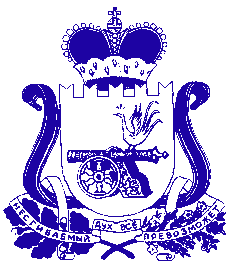 АДМИНИСТРАЦИЯ ПЕЧЕРСКОГО СЕЛЬСКОГО ПОСЕЛЕНИЯСМОЛЕНСКОГО РАЙОНА СМОЛЕНСКОЙ ОБЛАСТИР А С П О Р Я Ж Е Н И Еот  «20» сентября 2016г.                                                                         № 48О начале отопительного сезона 2016-2017гг. в муниципальном образованииПечерское  сельское поселениеСмоленского районаСмоленской области      В связи с многочисленными жалобами граждан и с понижением наружной температуры воздуха:Начать отопительный сезон 2016-2017гг. в муниципальном образовании Печерского сельского поселения Смоленского района Смоленской области.Осуществить постепенный ввод отопительных объектов, с 22.09.2016г. – школа, детский сад, поликлиника; жилой фонд и организации до 01.10.2016г.Глава муниципального образованияПечерского сельского поселенияСмоленского района Смоленской области                                  Ю.Н. Янченко